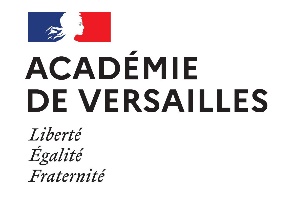 L'enseignant référent pour l'action européenne et internationale (ERAEI) (circulaire n°2009-172 du 24 novembre 2009) a pour missions de :soutenir, sous l’autorité du chef d’établissement, la mise en œuvre et le suivi du volet international du projet d’établissement,être le relais de la DAREIC et informer l’équipe éducative des moyens, dispositifs et formations disponibles pour l’ouverture européenne et internationale de l’établissement,être un point de contact des élèves et des enseignants désireux de s’investir dans un projet éducatif européen ou international,promouvoir et faciliter tout projet de mobilité, d’échange, de visite ou de partenariat international,favoriser les échanges d’informations et de bonnes pratiques dans le réseau des ERAEI.Afin de valoriser le travail de l’ERAEI, l’établissement peut, au titre des "autres missions d'intérêt pédagogique et éducatif", attribuer tout ou partie d’une IMP.Désignation de l’ERAEI
 est ERAEI depuis le  a été ERAEI dans un autre établissement (préciser) : Date : Nom de l’établissement : Type :  Collège	  LGT	  LPO	  LPUAI :Ville : Nom, prénom : Fonction / Discipline :DNLGradeCourriel académique : Signature de l’ERAEISignature et cachet du chef d’établissement